Naciones Unidas	A/71/314Asamblea General	Distr. general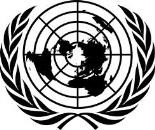 9 de agosto de 2016EspañolOriginal: inglésSeptuagésimo primer período de sesionesTema 69 b) del programa provisional*Promoción y protección de los derechos humanos: cuestiones de derechos humanos, incluidos otros medios de mejorar el goce efectivo de los derechos humanos y las libertades fundamentalesDerechos de las personas con discapacidadNota del Secretario GeneralEl Secretario General tiene el honor de transmitir el informe de la Relatora Especial del Consejo de Derechos Humanos sobre los derechos de las personas con discapacidad, presentado de conformidad con la reso lución 26/20 del Consejo de Derechos Humanos.* A/71/150.16-13740 (S)	010916	070916	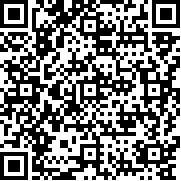 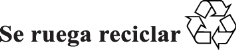 *1613740*Informe de la Relatora Especial del Consejo de Derechos Humanos sobre los derechos de las personas con discapacidad, Catalina Devandas-AguilarResumenEl presente informe de la Relatora Especial del Consejo de Derechos Humanos sobre los derechos de las personas con discapacidad, Catalina Devandas -Aguilar, se centra en las políticas inclusivas de las personas con discapacidad y se presenta a la Asamblea General de conformidad con la resolución 26/20 del Consejo de Derechos Humanos.A la luz de las desigualdades que experimentan las personas con discapacidad en todo el mundo, la Relatora Especial procura ofrecer orientaciones a los Estados y otros agentes sobre cómo establecer políticas inclusivas de las personas con discapacidad que estén en conformidad con la Convención sobre los Derechos de las Personas con Discapacidad y puedan contribuir al logro de los Objetivos de Desarrollo Sostenible. Para garantizar la eficacia de esas políticas, que deberían incluir exigencias de no discriminación, accesibilidad y servicios de apoyo, los Estados deben adoptar un marco de políticas claro para la inclusión de las personas con discapacidad en todos los sectores de la sociedad.ÍndiceI. 	Introducción1.      En  su  resolución  26/20,  el  Consejo  de  Derechos  Humanos  solicitó  a  la Relatora Especial del Consejo de Derechos Humanos sobre los derechos de las personas con discapacidad que presentase un informe anual a la Asamblea General .2.      En el presente informe, la Relatora Especial realiza un estudio centrado en las políticas inclusivas de las personas con discapacidad, que son un requisito previo para la aplicación de la Convención sobre los Derechos de las Personas con Discapacidad y la Agenda 2030 para el Desarrollo Sostenible. La Relatora Especial explica cómo esos do s instrumentos son complementarios y se refuerzan mutuamente y cómo, a través de marcos de políticas inclusivas, pueden contribuir eficazmente a luchar contra la pobreza y la exclusión de las personas con discapacidad .3.      El  marco  de  políticas  inclusivas  de  las  personas  con  discapacidad  que  se expone en el presente informe se basa en anteriores recomendaciones de la Relatora Especial, que figuran en sus informes sobre la participación de las personas con discapacidad en la adopción de decisiones ( A/HRC/31/62) y sobre la necesidad de sistemas   de   protección   social   inclusivos   ( A/70/297),   para   hacer   posible   la participación de las persona s con discapacidad en el desarrol lo social y económico. Esas  recomendaciones  tienen  por  objeto  crear  sociedades  e  instituciones  que incluyan a las personas con discapacidad, así como a todos los demás miembros de la sociedad, en igualdad de condiciones y como parte de la diversidad humana .4.      Para redactar su informe, la Relatora Especial analizó unas 90 respuestas a un cuestionario  enviado  a  los  Estados  Miembros,  las  instituciones  nacionales  de derechos humanos y las organizaciones de la sociedad civil, incluidas las organizaciones que repr esentan a las personas con discapacidad, cuyas principales tendencias se reflejan en el texto 1.II. 	Necesidad de políticas inclusivas de las personas con discapacidadA. 	Asegurar un desarrollo inclusivo para todos5.    Para que  todos los  grupos  marginados y  excluidos puedan  participar efectivamente  en  los  procesos  de  desarrollo,  es  esencial  que  el  desarrollo  sea inclusivo. Muchas personas de todo el mundo están excluidas de los beneficios del desarrollo y se les impide contribuir a él a causa de su eda d, sexo, orientación sexual, raza, color, religión, origen nacional o étnico, pobreza, discapacidad u otra condición. Las consecuencias de esa exclusión son la profundización de las desigualdades entre los países y dentro de ellos: cerca del 80% de la pobl ación mundial posee solo el 6% de la riqueza mundial, mientras que es probable que en 2016 el 1% más rico tenga más del 50%2. Como escribió Amartya Sen, un objetivo importante del desarrollo1  Véase www.ohchr.org/EN/Issues/Disability/SRDisabilities/Pages/disability -inclusivepolicies.aspx.2  Véase Programa de las Naciones Unidas para el Desarrollo,  Informe sobre Desarrollo Humano2015.debería consistir en garantizar que todas las personas disfruten de sus derechos para que tengan la capacidad y oportunidad de ser miembros plenos de la sociedad 3. El desarrollo debería ser de base suficientemente amplia para beneficiar a todas las personas, como  medio  tanto de  mejorar las  capacidades y  oportunidades de  estas como de crear en general sociedades más inclusivas, equitativas y sostenibles que promuevan y protejan los derechos de las personas .6.      Las personas con discapacidad son objeto de grandes desigualdades en todo el mundo  y  tienen  más  probabilidades de  e xperimentar  pobreza  y  otras  formas  de exclusión social. También tienen menos probabilidades de ser empleadas, recibir educación  o  tener  acceso  a  los  servicios  públicos. Además,  tienen  más probabilidades de  ser  víctimas de  la  violencia y  de  contraer el VIH/ SIDA4. Las personas sordas, las personas con audición reducida, las personas sordociegas, las personas autistas y las personas con discapacidad psicosocial o intelectual, entre otros grupos, enfrentan dificultades adicionales para acceder a servicios esenciales como  la  atención sanitaria, la  educación o  la  justicia, debido  a  la  existencia de marcos jurídicos y de políticas discriminatorios, instalaciones segregadas o falta de apoyo, incluidos servicios de apoyo .7.     Los debates sobre el desarrollo inclusivo suelen pasar por alto las barreras particulares y de gran alcance que enfrentan las personas con discapacidad para participar  en  la  sociedad,  entre  las  que  figuran  barreras  físicas  que  impiden  el acceso a espacios públicos, lugares de trabajo y medios de transporte; barreras a la información y la comunicación (como la falta de interpretación en lengua de señas, información por escrito, lectores de pantalla o formatos braille y de lectura fácil); barreras institucionales en el diseño de los programas (por ejemplo, la vinculación de las prestaciones de discapacidad con la incapacidad para trabajar); y barreras actitudinales que conducen a una discriminación o a ideas erróneas acerca de los derechos y capacidades de las personas con discapacidad.8.      Las políticas inclusivas de las personas con discapacidad son fundamentales para eliminar esas barreras, mediante la creación de las condiciones y el apoyo necesarios para que dichas personas puedan participar en los procesos y resultados del desarrollo y beneficiarse de ellos. Eso supone tener en cuenta las cuestiones relacionadas con la discapacidad en todas las políticas y programas públicos y velar por  que  las  personas con  discapacidad participen en  su  formulación, aplicació n, supervisión y evaluación. Las políticas inclusivas de las personas con discapacidad abarcan una amplia gama de políticas que están diseñadas teniendo presentes a las personas  con  discapacidad  y  que  tienen  en  cuenta  el  entorno  en  que  viven  las personas y cómo interactúa con las deficiencias que estas puedan tener. Si se aplican adecuadamente, esas políticas pueden contribuir a eliminar las barreras a la participación que enfrentan las personas con discapacidad.3  Amartya Sen, The Idea of Justice (Londres, Allen Lane, 2009).4  Véase Organización Mundial de la Salud (OMS) y Banco Mundial, Informe Mundial sobre laDiscapacidad (2011); y Pierre De Beaudrap, Muriel Mac -Seing y Estelle Pasquier, “Disability and HIV: a systematic review and a meta-analysis of the risk of HIV infection among adults with disabilities in Sub-Saharan Africa”, en AIDS Care, vol. 26, núm. 12 (julio de 2014).9.      La  aprobación  de  los  Objetivos  de  Desarroll o  Sostenible  en  2015,  que contienen varias referencias a las personas con discapacidad, representa una oportunidad excepcional para que los Estados, al revisar sus planes nacionales de desarrollo para adaptarlos a los Objetivos, formulen y apliquen polític as inclusivas de las personas con discapacidad para los próximos 15 años. No obstante, si bien existe un compromiso internacional de que “nadie se quede atrás” y hay consenso en que no debería cumplirse ningún objetivo si no se cumple para todos, no está claro  de  qué  manera  los  funcionarios  del  Estado  y  los  encargados  de  formular políticas de todo el mundo traducirán esas promesas en la práctica, en particular en relación con las personas con discapacidad. De ahí la necesidad de orientación sobre cómo  formular y  aplicar políticas inclusivas de  las personas con discapacidad y velar por que todos los Objetivos y sus metas conexas beneficien a esas personas.B. 	Enfoque de las políticas inclusivas de las personas con discapacidad basado en los derechos humanos10.    El  desarrollo  inclusivo  no  puede  lograrse  efectivamente  sin  un  marco  de derechos humanos. Un enfoque basado en los derechos humanos, como marco conceptual,  ofrece  orientaciones  prácticas  para  la  formulación,  aplicación, evaluación  y  supervisión  de  po líticas  y  programas  de  desarrollo  basados  en  las normas internacionales de derechos humanos 5. Las actividades de desarrollo deben defender y promover los principios básicos de derechos humanos, como el respeto de  la  dignidad  humana, la  no  discriminación, l a  participación y  la  rendición de cuentas. Por lo tanto, un enfoque del desarrollo basado en los derechos humanos requiere que  las políticas inclusivas de  las personas con  discapacidad tengan en cuenta las demandas y necesidades de esas personas.11.   También es necesario un enfoque de la discapacidad basado en los derechos humanos para lograr la inclusión de las personas con discapacidad en el desarrollo. La Convención sobre los Derechos de las Personas con Discapacidad representa un importante  cambio  de  parad igma  en  el  enfoque  aplicado  a  las  personas  con discapacidad, tanto desde una perspectiva de derechos humanos como de desarrollo. El carácter dual de la Convención refuerza la idea de que los derechos humanos y el desarrollo están indisolublemente unidos. E n ese sentido, es una valiosa herramienta de desarrollo que promueve políticas y programas inclusivos, una cooperación internacional inclusiva y un enfoque participativo de la formulación de políticas. En consecuencia,  las  iniciativas  en  materia  de  polític as  deberían  apartarse  de  los enfoques médico y de beneficencia y adoptar un enfoque de la discapacidad basado en los derechos humanos, donde las personas con discapacidad sean consideradas titulares de derechos y no meras receptoras de protección, rehabili tación y bienestar. Las políticas de desarrollo no deberían socavar los derechos de las personas con discapacidad ni contribuir a su exclusión social. Además, las barreras estructurales que causan la exclusión y pobreza de las personas con discapacidad no pueden superarse  sin  la  participación  e  implicación  directas  de  estas.  Ello  requiere  un5  Véase Oficina del Alto Comisionado de las Naciones Unidas para los Derechos Humanos, “Preguntas frecuentes sobre el enfoque de derechos humanos en la cooperación para el desarrollo” (2006).cambio profundo en la forma en que muchos Estados, organismos de desarrollo y otras organizaciones operan actualmente en todo el mundo.12.    La  Convención sobre  los  Derecho s  de  las  Personas con  Discapacidad y  la Agenda 2030 para el Desarrollo Sostenible son instrumentos complementarios que se refuerzan mutuamente y que son fundamentales para garantizar la participación plena y efectiva de las personas con discapacidad en la sociedad. Mientras que la Convención puede ofrecer orientación normativa para la aplicación de la Agenda2030, los Objetivos de Desarrollo Sostenible pueden contribuir a la realización efectiva de los derechos humanos de las personas con discapacidad. A es e respecto, la Relatora Especial acoge con satisfacción los esfuerzos de las Naciones Unidas y sus mecanismos, incluido el Comité sobre los Derechos de las Personas con Discapacidad,  para  integrar  la  Agenda  2030  en  su  labor  de  promoción  de  los derechos  de  las  personas  con  discapacidad.  En  particular,  la  Relatora  Especial encomia la iniciativa de la Oficina del Alto Comisionado de las Naciones Unidas para  los  Derechos  Humanos  de  elaborar  instrumentos  de  orientación  para  los Estados, las instituciones naciona les de derechos humanos y la sociedad civil sobre cómo  cumplir  y  supervisar  los  Objetivos  de  Desarrollo  Sostenible  en  el  plano nacional, en consonancia con la Convención, y el desarrollo de indicadores de derechos humanos para la Convención, vinculados a l os Objetivos, para medir los progresos en su aplicación.C. 	Argumentos económicos en favor de las políticas inclusivas de las personas con discapacidad13.    Existe un consenso cada vez mayor de que la pobreza afecta a las personas con discapacidad de manera desproporcionada, correlación que es más profunda de lo que parece a primera vista. De hecho, si bien muchos estudios reconocen el vínculo entre pobreza y  discapacidad, con demasiada frecuencia no tienen en  cuenta los costos adicionales directos e indirectos que supone vivir con una discapacidad. Los costos directos incluyen los gastos extraordinarios para artículos específicos para personas con discapacidad, como los dispositivos de apoyo y la asistencia personal, y los mayores gastos para servicios generales, como atención médica y transporte. Los costos indirectos incluyen la pérdida de beneficios o los costos de oportunidad, como la pérdida de ingresos de las personas con discapacidad o de sus familiares que  no  pueden  trabajar  o  que  trabajan  menos  si  en  el  hogar  viven  una  o  más personas con discapacidad (véase A/70/297). En artículos doctrinales recientes y cada vez más abundantes se estima que esos costos pueden equivaler a un 30% del salario medio de un país6. Cuando se tienen en cuenta esos costos, el nivel de vida de  muchas personas con discapacidad que  no  están técnicamente por  debajo del umbral de pobreza es, en la práctica, inferior al de las personas consideradas pobres.6  Véase, por ejemplo, J. Cullinan, B. Gannon y S. Lyons, “Estimating the extra cost of living for people with disabilities”, Health Economics, vol. 20, núm. 5 (mayo de 2011); Wiebke Kuklys, Amartya Sen’s Capability Approach: Theoretical Insights and Empirical Applications  (Springer,2005); Asghar Zaidi y Tania Burchardt, “Comparing incomes when needs differ: equivalization for the extra costs of disability in the UK ”, The Review of Income and Wealth , vol. 51, núm. 1 (marzo de 2005).Por ejemplo, después de tener en cuenta los costos de la discapacidad en Viet Nam, la tasa de pobreza de las personas con discapacidad pasó de aproximadamente un17% al 23%7.14.    Además, las tasas de pobreza de los hogares no tienen en cuenta la asignación de recursos dentro del hogar. Las pruebas demuestran que las personas con discapacidad a menudo no reciben la parte que les corresponde de los recursos del hogar.  Por  ejemplo,  si  los  recurs os  son  escasos,  los  padres  podrían  pagar  la educación  de  sus  hijos  sin  discapacidad  pero  no  la  de  los  que  tienen  una discapacidad8. Así, los estudios que utilizan índices multidimensionales de pobreza muestran una mayor brecha de pobreza entre las personas con y sin discapacidad 9. Todas esas consideraciones deben tenerse en cuenta para combatir la pobreza entre las personas con discapacidad y lograr el objetivo de poner fin a la pobreza en todas sus formas y en todo el mundo .15.    El  costo  de  la  exclusión  es  importante  no  solo  para  las  personas  con discapacidad y sus familias, sino también para la economía de un país. Cuando las personas con discapacidad enfrentan barreras a la participación, tienen menos probabilidades de poder trabajar y, por tanto, contribuye n  menos a  la economía. Incluso  cuando  sí  trabajan,  tienden  a   ganar   menos  que   sus   homólogos  sin discapacidad debido a su acceso más limitado a la educación (incluida la enseñanza superior), a empleos de buena calidad y a préstamos para iniciar negocios. En un estudio de la Organización Internacional del Trabajo de 2009 se estimó que el costo de excluir a las personas con discapacidad podría equivaler a entre el 1% y el 7% del producto interno bruto de un país 10. En realidad, esos porcentajes podrían estar subestimados, ya que no tienen en cuenta los costos derivados de la reducción del horario de trabajo y el salario de los miembros de la familia que son responsables del cuidado de familiares con discapacidad, debido a la falta de apoyo o del entorno libre de barreras que las personas con discapacidad necesitan para ser más independientes11; tampoco tienen en  cuenta los ingresos que  no  percibirán en  el futuro los niños sin discapacidad que se ven privados de cierto nivel de educación debido a sus mayores respons abilidades en el hogar 12.7  Daniel Mont y Nguyen Viet Cuon, “Disability and poverty in Vietnam”, The World BankEconomic Review, vol. 25, núm. 2 (mayo de 2011).8  Maria Fernanda Rosales-Rueda,  “Family investment responses to childhood health conditions:intrafamily allocation of resources ”, Journal of Health Economics , vol. 37 (septiembre de 2014).9  Véase, por ejemplo, Sophie Mitra, Aleksandra Posarac y Brandon Vick, “Disability and poverty in developing countries: a multidimensional  study ”, World Development, vol. 41 (enero de2013); Jean-François Trani, Mario Biggeri y Vincenzo Mauro, “The multidimensionality  of child poverty: evidence from Afghanistan ”, Social Indicators Research, vol. 112, núm. 2 (junio de 2013); y Jean-François Trani y Mitchell Loeb, “Poverty and disability: a vicious circle? Evidence from Afghanistan and Zambia ”, Journal of International Development , vol. 24, núm. S1 (enero de 2012).10  Sebastian Buckup, “The price of exclusion: the economic consequences of excluding peoplewith disabilities from the world of work”, International Labour Organization EmploymentWorking Paper, núm.  43 (2009).11  Véase M. Palmer y otros, “The economic lives of people with disabilities in Vietnam ”, PLoS ONE, vol. 10, núm. 7 (julio de 2015).12  Véase, por ejemplo, Daniel Mont y Cuong Nguyen, “Does parental disability matter to childeducation? Evidence from Vietnam”, World Development, vol. 48 (agosto de 2013).16.    Además, es imposible medir la pérdida para la sociedad de excluir el talento y las perspectivas de las personas con discapacidad. Ya sea en las ciencias, en las artes o  en  la  industria,  las  personas con  discapacidad  tienen  mucho  q ue  aportar  a  la sociedad,  y  esas  contribuciones  no  se  pueden  materializar  si  no  se  les  da  la oportunidad de participar. Una historia de autismo publicada recientemente muestra cómo una comprensión cada vez mayor de las capacidades de las personas con discapacidad y los esfuerzos por eliminar los obstáculos a la participación pueden dar lugar a importantes contribuciones a la sociedad 13.III. 	Componentes clave de las políticas inclusivas de las personas con discapacidad17.    Hay  muchos  elementos  que  deben  tenerse  en  cuenta  al  aplicar  políticas inclusivas  de  las  personas  con  discapacidad  a  nivel  nacional.  Si  bien  la  plena inclusión no puede producirse de la noche a la mañana, cualquier Estado puede empezar   adoptando   medidas   pos itivas   y   significativas   para   la   creación   de sociedades más inclusivas. Ello supone cambiar la idea que los funcionarios del Estado   y   los   encargados   de   formular   políticas   tienen   de   las   personas   con discapacidad y establecer un  marco de políticas que  respond a  a  sus demandas y necesidades. A ese respecto, el presente informe pretende sensibilizar a los Estados y  señalar  a  su  atención  las  cuestiones  más  apremiantes  en  la  formulación  y aplicación de cualquier política.18.    La primera medida para establecer un marco de políticas inclusivas abarca tres aspectos clave: en primer lugar, la existencia de un marco de no discriminación que prohíba la discriminación por motivos de discapacidad en todas las esferas de la vida y garantice la realización de ajustes razonables para las personas con discapacidad; en segundo lugar, la accesibilidad, requisito necesario para que las personas con discapacidad puedan tener acceso y disfrutar de todos los programas y servicios y participar de manera plena e independiente en la socieda d; y, en tercer lugar, la disponibilidad de servicios y la provisión de dispositivos de apoyo para la autonomía y la inclusión de las personas con discapacidad, a fin de que puedan beneficiarse de todas las políticas y programas en igualdad de condiciones con las demás personas.19.    Los encargados de formular políticas y otros funcionarios públicos deben tener en cuenta esos tres aspectos al diseñar y aplicar cualquier política o programa público, ya que son indispensables para atender las demandas y necesidad es específicas de las personas con discapacidad. Además, esos componentes pueden mejorar considerablemente la eficacia y eficiencia de las políticas y programas de desarrollo, no solo para las personas con discapacidad, sino para la población en general.20.  Al adoptar esas medidas, debe reconocerse el carácter transversal de la discapacidad. Habida cuenta de que la discapacidad afecta a todos los aspectos de la vida de una persona, la inclusión no será plenamente eficaz si no se promueve en todos  los  ámbitos  de  la  vida.  Por  ejemplo,  la  formación  profesional  inclusiva13  Véase Steve Silberman, Neurotribes: The Legacy of Autism and the Future of Neurodiversity(Nueva York, Avery, 2015).requiere un empleo inclusivo y para ambos es necesario un transporte accesible. Asimismo, no se garantizará el acceso a la justicia de las personas con discapacidad si no se reconoce plenamente su capacidad jurídica. Dado que todos los derechos humanos son indivisibles e interdependientes, la denegación de un derecho tiene necesariamente consecuencias negativas en el disfrute de otros. En consecuencia, debe aplicarse un enfoque coordinado a la form ulación de políticas para tener en cuenta todos los componentes mencionados y abordar los múltiples aspectos de la vida de las personas con discapacidad .21.   Es importante que, al formular las políticas, se adopte desde el principio un enfoque  inclusivo  de  las  personas  con  discapacidad  y  basado  en  los  derechos humanos,  a  fin  de  evitar  futuras  modificaciones.  Las  políticas  y  programas inclusivos  de  las  personas  con  discapacidad  no  deberían  ser  el  resultado  de añadidos, adaptaciones o ajustes a posteriori, ya que estos podrían beneficiar solo a algunas personas con discapacidad. Si bien estos ajustes pueden ser adecuados en el corto plazo, siempre que no creen nue vas estructuras segregadas, todas las políticas y  programas  deben  diseñarse  desde  el  principio  teniendo  presente  a  toda  la población, a fin de asegurar la plena participación.A. 	No discriminación22.    Los Estados tienen la obligación, en virtud del dere cho internacional de los derechos  humanos,  de  velar  por  que  sus  marcos  jurídicos  y  de  políticas  no discriminen por motivos de discapacidad y, por lo tanto, deben garantizar que todas las personas con discapacidad puedan acceder y beneficiarse de ellos en i gualdad de condiciones con las demás personas 14. La Convención sobre los Derechos de las Personas  con   Discapacidad  aborda   la   no   discriminación  como   una   cuestión transversal. El artículo 2 de la Convención define la discriminación por motivos de discapacidad   en   términos   muy   amplios   para   abarcar   todas   las   formas   de discriminación basada en la discapacidad, incluida la discriminación directa e indirecta, la discriminación por asociación y la denegación de ajustes razonables. El artículo 3  incluye la  no discrimi nación y  la  igualdad de oportunidades entre los principios generales de la Convención. El artículo 4 1) b) y c) exige a los Estados derogar las leyes, reglamentos, costumbres y prácticas existentes que constituyan discriminación contra las personas con dis capacidad, incluida la discriminación por agentes  privados.  El  artículo  5  exhorta  a  los  Estados  a  adoptar  sólidos  marcos jurídicos  antidiscriminatorios  que  prohíban  toda  forma  de  discriminación  pormotivos de discapacidad y garanticen a todas las personas con discapacidad una protección jurídica igual y efectiva contra la discriminación por cualquier motivo .14  Véase la Declaración Universal de Derechos Humanos,  artículo 7; el Pacto Internacional de Derechos Civiles y Políticos, artículos 2 1) y 26; el Pacto Internacional de Derechos Económicos, Sociales y Culturales, artículo 2 2); la Convención sobre la Eliminación de Todas las Formas de Discriminación contra la Mujer, artículos 1 y 2; la Convención sobre los Derechos del Niño, artículos 2 y 23; la Convención sobre los Derechos de las Personas con Discapacidad, artículos 2, 3 b), 4 1) b) y e), y 5; y la Convención Internacional sobre laProtección de los Derechos de Todos los Trabajadores Migratorios y de sus Familiares, artículos1 1) y 7.23.    Si bien la mayoría de los Estados tienen disposiciones sobre no discriminación en  su  legislación,  en  particular  en  sus  constituciones,  no  siempre  se  i ncluye  la discapacidad como motivo de discriminación y, a  menudo, cuando sí se incluye, solo se tiene en cuenta en determinadas esferas, como el empleo. En consonancia con el derecho de los derechos humanos en general, y con la Convención sobre los Derechos de las Personas con Discapacidad en particular, debería protegerse a las personas con discapacidad frente a todas las formas de discriminación en todos los aspectos de su vida, y los Estados deberían incluir la discapacidad como motivo de discriminación  en  toda  su  legislación,  incluido  el  derecho  civil,  administrativo, penal y procesal. Dado que en la mayoría de los países la constitución y el derecho constitucional  se   encuentran   en   la   cúspide   de   la   jerarquía   de   normas,   las disposiciones constitucionales son una herramienta útil para proteger a las personas con discapacidad contra la discriminación .24.   El artículo 5 3) de la Convención exige a los Estados que adopten todas las medidas pertinentes para asegurar la realización de ajustes razonables para las personas con discapacidad, cuando se necesiten en un caso particular. Ello significa realizar todas las modificaciones y adaptaciones necesarias y adecuadas para dar cabida  a  las  características  individuales  o  diferencias  de  una  persona,  a  fin  de asegurar que las personas con discapacidad puedan disfrutar de todos los derechos humanos  y  las  libertades  fundamentales,  en  particular  en  el  acceso  a infraestructuras, programas y servicios, en igualdad de condiciones con las demás personas. Según el artículo 2 de l a Convención, esa obligación se extiende a las personas que están asociadas a una persona con discapacidad (por ejemplo, acordar un  horario  de  trabajo  flexible  para  una  persona  que  cuida  de  un  niño  con discapacidad) y no debe imponer una carga desproporcio nada o indebida al titular de  la  obligación,  ya  sea  el  Estado  o  una  entidad  privada.  Los  Estados  deben establecer claramente en sus marcos jurídicos y de políticas que la denegación de ajustes razonables constituye discriminación por motivos de discapacida d.25.    Los Estados deben reconocer que tienen el deber inmediato de realizar ajustes razonables, dado que el derecho a la no discriminación no está sujeto a realización progresiva (véase A/70/297). Aunque no se logrará de la noche a la mañana una accesibilidad general ni servicios de apoyo coherentes y sostenibles, es fundamental aplicar el principio de no discriminación inmediatamente, incluida la realización de ajustes  razonables,  para  que  las  personas  con  discap acidad  puedan  acceder  y beneficiarse de inmediato de las políticas y programas de desarrollo .26.    La ejecución práctica del deber de los Estados de realizar ajustes razonables sigue siendo problemática. La legislación vigente en varios Estados mantiene definiciones  de  ajustes  razonables  que  son  más  limitadas  que  la  prevista  en  el artículo 2 de la Convención sobre los Derechos de las Personas con Discapacidad. Además, algunos Estados carecen de orientaciones prácticas sobre cómo realizarlos o cómo evaluar los casos de carga desproporcionada o indebida, lo que limita el ejercicio   de   ese   derecho.   Las   contribuciones  al   presente  informe   ponen   de manifiesto que muchos Estados no prevén la posibilidad de asignar fondos específicamente  para  la  realización  de  ajustes  ra zonables  por  las  instituciones públicas competentes y, por lo tanto, recurren al presupuesto para operaciones ordinarias, que son a menudo limitadas y no tienen suficiente financiación. Además, los  marcos  presupuestarios  no  suelen  establecer  un  mecanismo  f lexible  pararesponder a solicitudes inmediatas de ajustes razonables. Por lo tanto, los Estados no solo deberían garantizar la realización de ajustes en consonancia con la Convención, sino también asignar suficientes fondos específicos para ese fin y capacitar a sus funcionarios públicos para garantizar la ejecución efectiva.27.   Los Estados deben adoptar todas las medidas necesarias para eliminar la discriminación por motivos de discapacidad cometida por cualquier persona, organización o empresa privada, inc luidas las escuelas privadas, los proveedores de servicios de salud, los empleadores y los proveedores de bienes y servicios. Las contribuciones al presente informe ponen de manifiesto que, en muchos casos, las disposiciones  sobre  no  discriminación  de  las   personas  con  discapacidad,  en particular el deber de los Estados de realizar ajustes razonables, se aplican exclusivamente a las entidades públicas y, por lo tanto, no pueden ser invocadas en los casos de  discriminación por agentes privados. Los Estados de ben cumplir el deber de realizar ajustes razonables tanto en el sector público como en el privado .28.   Garantizar el acceso a la justicia y recursos efectivos para las víctimas de discriminación,  ya  sea  a  través  de  procedimientos judiciales  o  no  judiciales,  e s esencial para la aplicación de los marcos de no discriminación. Con frecuencia se niega  a  las  personas  con  discapacidad  el  acceso  a  la  justicia  en  igualdad  de condiciones con las demás personas por diversas razones, como la negación de su capacidad jurídica, la falta de conocimiento de sus derechos, el costo inasequible, la inaccesibilidad y la inexistencia de ajustes procesales. En muchos Estados, la institución nacional de derechos humanos o un órgano de promoción de la igualdad tiene  el  mandato  de  exam inar  las  denuncias  de  discriminación,  con  diferentes niveles de facultades y competencias. Aunque en algunos casos esas instituciones pueden imponer sanciones y conceder reparaciones, en otros solo puedan emitir recomendaciones no vinculantes. En esos cont extos, la labor de las instituciones nacionales de derechos humanos y los órganos de promoción de la igualdad debería complementarse con recursos judiciales .29.   Los Estados también podrían considerar la posibilidad de adoptar medidas específicas  para  acelera r  o  lograr  la  igualdad  de  hecho  de  las  personas  con discapacidad, a fin de aumentar su participación en distintos ámbitos, como la educación, el empleo o la participación política, tal como se prevé en el artículo 5 4) de  la  Convención  sobre  los  Derechos  d e  las  Personas  con  Discapacidad.  Por ejemplo, muchos Estados ya han aplicado medidas positivas o de acción afirmativa, en particular cuotas de empleo, para combatir la discriminación contra las personas con  discapacidad  en  el  trabajo.  No  obstante,  cabe  señ alar  que,  en  ausencia  de políticas públicas basadas en los derechos humanos y orientadas a combatir las desventajas  estructurales  que  enfrentan  las  personas  con  discapacidad,  la repercusión de esas medidas positivas será insuficiente para provocar un cambi o hacia sociedades más inclusivas.30.    Los Estados deben prestar atención a las formas múltiples y concomitantes de discriminación que enfrentan las personas con discapacidad. La Convención sobre los Derechos de  las Personas con  Discapacidad reconoce la impor tancia de esas formas de discriminación, en particular en lo que respecta a las mujeres y los niños con discapacidad, ya que corren mayor riesgo de discriminación y exclusión (véase el apartado p) del preámbulo y los artículos 6 y 7). En el diseño y la apl icación de las políticas y programas públicos, los Estados deben reconocer la situación de losgrupos más marginados entre las personas con discapacidad, como las mujeres, los jóvenes, las personas de edad, las personas indígenas, las personas con discapac idad psicosocial, las personas con discapacidad intelectual, las personas autistas y las personas sordociegas (véanse, por ejemplo, CRPD/C/SVK/CO/1 y CRPD/C/AUS/CO/1). Para que sean inclusivos, los programas y políticas deben dar respuesta a las necesidades de esos grupos heterogéneos.31.    Al igual que el racismo, el sexismo, el edadismo y la xenofobia, el capacitismo es un problema extendido en todas las sociedades que debe reconocerse y contra el que se debe luchar. Muchas políticas y programas problemáticos relativos a las personas  con  discapacidad  se  basan  en  la  premisa  de  que  las  personas  con discapacidad tienen menos valor que las demás personas. Sin embargo, mientras que otras formas de intolerancia son cada vez más cuestionadas por la opinión pública, el  pensamiento capacitista suele legitimar la  retórica en  que  se  apoyan  distintas formas  de  discriminación  contra  las  personas  con  discapacidad.  La  Con vención sobre los Derechos de las Personas con Discapacidad tiene un enorme potencial para cuestionar las ideas negativas sobre las personas con discapacidad y fomentar el respeto de sus derechos y su dignidad. Para combatir el capacitismo, los Estados deben respetar y asumir la diversidad sensibilizando a toda la sociedad sobre las capacidades y aportaciones de las personas con discapacidad y aceptándolas como parte de la diversidad humana.B. 	Accesibilidad32.    La  accesibilidad  es  un  requisito  para  construir  sociedades inclusivas  y  sin barreras donde las personas puedan vivir de forma independiente y participar plenamente en todos los aspectos de la vida y en sus comunidades. Sin acceso al entorno físico, el transporte y la información y las comunica ciones, las personas con discapacidad no pueden ejercer sus derechos, participar en los programas y políticas de desarrollo y beneficiarse de ellos. Todas las infraestructuras físicas, incluidos los edificios,  sistemas  de  transporte,  espacios  públicos  y  cu alquier  otra  instalación, deberían diseñarse de manera que las personas con discapacidad puedan acceder a ellas   y   utilizarlas   plenamente.   Ello   incluye   no   solo   las   entradas,   pasillos, habitaciones, baños y rutas de evacuación de emergencia, sino también el mobiliario y  los  dispositivos de  uso  público,  como  los  ascensores,  mostradores, pizarras  y cajeros. Toda la información y las comunicaciones deberían estar diseñadas también para que sean accesibles, incluidos los carteles de señalización, los anuncios, lo s documentos y los programas de televisión y radio. Cuando no existe información y comunicaciones accesibles, personas con distintos tipos de discapacidad no pueden beneficiarse efectivamente de las políticas y programas públicos .33.    Con arreglo a los artículos 3 f) y 9 de la Convención sobre los Derechos de las Personas con Discapacidad, los Estados tienen la obligación internacional de adoptar medidas pertinentes para asegurar el acceso de las personas con discapacidad, en igualdad de condiciones con las de más personas, al entorno físico, el transporte, la información y las comunicaciones, incluidos los sistemas y tecnologías de la información, y a otros servicios e instalaciones abiertos al público o de uso público, ya  sean  públicos o  privados, en  zonas  urb anas,  alejadas  y  rurales.  Esas  medidas deben incluir la identificación y eliminación de todas las barreras existentes en laaplicación de las políticas y programas. La observación general núm. 2 (2014) sobre accesibilidad del Comité sobre los Derechos de l as Personas con Discapacidad ofrece orientaciones útiles sobre el cumplimiento de esas obligaciones .34.    El   principio  del   diseño  universal  es   fundamental  para   lograr  la   plena accesibilidad. El diseño universal significa que los productos y entornos están diseñados para que puedan ser utilizados por todas las personas, en la mayor medida posible, sin necesidad de adaptación ni diseño especializado. Por lo tanto, la accesibilidad puede lograrse no solo mediante el acondicionamiento de la infraestructura existent e, sino mediante la aplicación de los principios del diseño universal, en que los programas, políticas e infraestructuras se diseñan teniendo presente la diversidad humana y toda la gama de capacidades humanas. Como dejó claro el Comité en su observación g eneral núm. 2, el diseño universal hace que las sociedades sean accesibles para todas las personas, no solo para las personas con discapacidad.35.   A fin de asegurar la coherencia y avanzar de manera efectiva hacia la plena accesibilidad,  los  Estados  deberían  establecer  normas  y  reglamentos  nacionales sobre accesibilidad y diseño universal, en particular sobre acceso a las tecnologías de la información y las comunicaciones, a fin de proporcionar orientaciones claras a los encargados de  formular y aplicar las p olíticas y  programas. No  es  necesario elaborar esas normas desde cero. La Organización Internacional de Normalización ha publicado una guía y normas modelo sobre accesibilidad 15. Asimismo, la Unión Internacional de Telecomunicaciones ha  elaborado directrice s  y recomendaciones relativas a la accesibilidad de las telecomunicaciones y las tecnologías de la información y las comunicaciones para las personas con discapacidad. Todas esas normas pueden adaptarse al contexto específico del país en cuestión 16.36.    Aunque muchos Estados disponen de normas o directrices sobre accesibilidad, a menudo no son obligatorias o solo satisfacen las necesidades de las personas con deficiencias  físicas.  Sigue  habiendo  lagunas  importantes  en  relación  con determinados grupos, como las personas ciegas, las personas sordas, las personas con discapacidad intelectual y las personas autistas, particularmente en la esfera de la información y las comunicaciones. Por ejemplo, la mayoría de los sitios web del sector público no son accesibles. La s contribuciones al presente informe ponen de manifiesto que las normas y los reglamentos sobre accesibilidad están fragmentados por sector, lo que tiende a dificultar la coordinación eficaz entre los diferentes departamentos, instituciones o compañías enc argados de su aplicación. Las normas y   los   reglamentos   nacionales   sobre   accesibilidad   y   diseño   universal   deben elaborarse en estrecha cooperación con todos los interesados pertinentes, incluidas las   organizaciones   que   representan   a   las   personas   con   discapa cidad,   y   de15  ISO/IEC, “Guide no. 71 for addressing accessibility in standards ” (2014).16  En el plano regional, la Unión Europea está elaborando una directiva común sobre accesibilidad a la web que, junto con la Ley Europea de Accesibilidad,  establecerá un conjunto común derequisitos en materia de accesibilidad dentro de la Unión Europea. Inclusion Europe también ha elaborado reglas para hacer información fácil de leer y comprender, qu e se pueden consultar en http://easy-to-read.eu/wp-content/uploads/2014/12/ES_Information_for_all.pdf.conformidad con las normas internacionales vigentes a fin de asegurar la interoperabilidad entre países 17.37.    Si bien el diseño universal debería incorporarse en todas las infraestructuras, programas y servicios nuevos, la accesibilidad plena no p uede lograrse de la noche a la  mañana. Entretanto, es importante elaborar estrategias y planes de acción con plazos concretos para que las instalaciones y servicios públicos y privados sean accesibles para las personas con discapacidad. Aunque posiblemente no sea factible acondicionar todas las estructuras a corto plazo, las consecuencias financieras de exigir  que  todas  las  nuevas  construcciones  y  renovaciones  cumplan  las  normas sobre accesibilidad y diseño universal son limitadas y, según las estimaciones, solo supondrían alrededor de un 1% adicional a los costos de construcción 18.38.    También es importante financiar ajustes razonables para lograr soluciones caso por caso a corto plazo para permitir el acceso. Un ejemplo de ello sería la provisión de una rampa portátil a un estudiante que utiliza una silla de ruedas en una escuela inaccesible. Aunque esa medida eliminaría la barrera para esa persona, no hace que el entorno sea más inclusivo. Como tal, es una medida provisional que debe ir acompañada de un plan c on plazos concretos para que los programas y servicios sean plenamente inclusivos. La falta de accesibilidad no puede ser invocada como excusa por los Estados para eludir su obligación de asegurar el acceso al entorno físico, el transporte, la información y las comunicaciones y los servicios existentes. En tales casos, deben realizarse ajustes razonables .39.    El  cumplimiento  de  los  reglamentos  y  normas  sobre  accesibilidad  debe mejorar  en  muchos  Estados.  Las  contribuciones  al  presente  informe  ponen  de relieve que el grado de aplicación de las políticas o programas sobre accesibilidad en todo el mundo es bajo. Los mecanismos para el cumplimiento de las normas sobre accesibilidad suelen ser responsabilidad de las autoridades gubernamentales locales,  pero  muchas  de  ellas  no  tienen  capacidad de  supervisión. Además,  con mucha   frecuencia   se   invocan   los   reglamentos   de   conservación  de   edificios protegidos para justificar el incumplimiento por un Estado de las normas sobre accesibilidad y, por ello, los edificios antiguos siguen siendo inaccesibles para las personas con discapacidad.40.    Para  remediar  la  falta  generalizada  de  aplicación,  deberían  establecerse requisitos de accesibilidad en la normativa general sobre edificios, transporte y web, así como en otros reglamentos técnicos. Del mismo modo, las autorizaciones y licencias  para  construir  o  modificar  las  estructuras  y  los  servicios  existentes deberían exigir la aplicación de las normas sobre accesibilidad. Los Estados también deben incorporar requisitos sobre accesibilid ad en sus políticas y procedimientos de adquisiciones  públicas  y  en  sus  sistemas  nacionales  de  inversión  pública.  Por ejemplo,  la  Directiva  2014/24/UE  del  Parlamento  Europeo  y  del  Consejo  de  la17  Véase la observación general núm. 2 del Comité sobre los Derechos de las Personas conDiscapacidad.18  Véase Edward Steinfeld, “Education for all: the cost of accessibility”,  World Bank EducationNotes (2005); y Comisión de Igualdad de Oportunidades en el Empleo de los Estados Unidos y División de Derechos Civiles del Departamento de Justicia de los Estados Unidos,  “Americans with Disabilities Act: questions and answers”, disponible en www.ada.gov/qandaeng.htm.Unión Europea sobre contratación pública tiene en cuenta crite rios de accesibilidad para las personas con discapacidad 19.41.    Los servicios privados prestados al público y las entidades abiertas al público también deben cumplir normas adecuadas sobre accesibilidad. Ello incluye a los proveedores  de  servicios,  como  las  es cuelas  y  centros  médicos  privados,  y  las empresas privadas, como los almacenes o salas de cine. Cualquier instalación o entidad diseñada para servir al público en general, en particular prestar servicios públicos, debe ser accesible. Como la mayoría de los proveedores de servicios y propietarios de empresas no son conscientes de las normas sobre accesibilidad y de las diversas necesidades de las personas con discapacidad, los Estados deben proporcionar orientaciones claras y apoyo sobre cómo atenderlas. Tam bién debería considerarse la posibilidad de prestar apoyo financiero para mejorar la accesibilidad y de impartir capacitación para lograr el cumplimiento 20.42.    Los Estados deberían invertir en campañas de sensibilización y en programas educativos sobre el cumplimiento de los requisitos sobre accesibilidad. Las normas y directrices bien elaboradas son inútiles si quienes tienen que aplicarlas no las conocen o no las entienden. Ello implica sensibilizar e impartir capacitación a las autoridades estatales, los encargados de formular políticas y los planificadores. La accesibilidad y el diseño universal también deberían incorporarse en los planes de estudio de los institutos tecnológicos y las universidades para todas las carreras en las esferas del diseño, la arqu itectura, la construcción y la ingeniería.C. 	Tecnologías y servicios de apoyo43.    Aunque con ello mejorará considerablemente la participación de las personas con discapacidad, la plena accesibilidad del entorno general y de los programas gubernamentales  es  insuficiente.  La  disponibilidad  de  servicios  de  asistencia  y apoyo asequibles es fundamental para que muchas personas con discapacidad, especialmente las pobres, puedan acceder plenamente a los programas y políticas en igualdad  de  condiciones  con  las  demás  personas  y  beneficiarse  de  ellos.  Para muchas  personas  con  discapacidad,  el  acce so  a  esos  bienes  y  servicios  es  una condición previa para que se respete su dignidad inherente y para que disfruten plenamente y en condiciones de igualdad de todos los derechos humanos y las libertades fundamentales.44.    La finalidad principal de los disposi tivos y tecnologías de apoyo es permitir que las personas realicen actividades que, de lo contrario, no podrían realizar, o mejorar la comodidad y seguridad con que se realizan esas actividades 21. En el caso de los19  La Directiva establece, entre otras cosas, que para toda contratación destinada a ser utilizada por personas físicas, las especificaciones  técnicas se redactarán, salvo en casos debidamente justificados, de manera que se tengan en cuenta los criterios de accesibilidad para las personas con discapacidad o el diseño para todos los usuarios.20  Véase Consejo Nacional de los Estados Unidos sobre Discapacidad,  “Implementation  of theAmericans with Disabilities Act: challenges, best practices, and new opportunities for success ”(2007).21  La OMS y el Fondo de las Naciones Unidas para la Infancia utilizan “tecnología de apoyo”como término general para referirse tanto a los dispositivos de ayuda como a los serviciosniños con discapacidad, esos dispositivos y tecnologías tienen un efecto considerable en su desarrollo en la primera infancia y su rendimiento educativo, al reducir la necesidad de otros tipos de apoyo. Como ejemplos típicos de dispositivos de apoyo cabe mencionar: sillas de ruedas, andadores, mul etas, prótesis, aparatos ortopédicos, cubiertos adaptados, pinzas extensibles e interruptores adaptados para las personas con deficiencias físicas; audífonos, tecnología de asistencia auditiva, dispositivos de alarma, teléfonos amplificados, comunicadores para personas sordociegas; anteojos, lupas, bastones blancos, programas informáticos de reconocimiento de voz, dispositivos braille y lectores de pantalla para las personas con deficiencias visuales; tableros de comunicación y sintetizadores de voz para la s personas con necesidades de  comunicación;  y  computadoras  y  cronómetros  visuales  y  sonoros  para  las personas con deficiencias intelectuales. Los dispositivos y tecnologías de apoyo abarcan desde soluciones de bajo costo hasta artículos de alta tecnología.45.    Según los artículos 20, 26 3) y 28 2) a) de la Convención sobre los Derechos de las Personas con Discapacidad, los Estados tienen la obligación de promover la disponibilidad, el conocimiento y el uso de dispositivos y tecnologías de apoyo para las personas con discapacidad 22. El artículo 20 b) obliga a los Estados a adoptar medidas  efectivas  para  facilitar  el  acceso  de  las  personas  con  discapacidad, incluidos los niños con discapacidad, a formas de asistencia humana o animal e intermediarios, tecnologías de apoyo, dispositivos técnicos y ayudas para la movilidad, y a ponerlos a disposición de manera gratuita o a un costo asequible. Además, como parte de sus obligaciones generales, los Estados deben emprender o promover la investigación y el desarrollo, y pr omover la disponibilidad y el uso, de dispositivos técnicos y tecnologías de apoyo adecuadas para las personas con discapacidad, dando prioridad a las de precio asequible (artículo 4 1) g)). También deben  proporcionar información que  sea  accesible para  las  personas con discapacidad sobre ayudas a la movilidad, dispositivos técnicos y tecnologías de apoyo, incluidas nuevas tecnologías, así como otras formas de asistencia y serviciose instalaciones de apoyo (artículo 4 1) h)). A pesar de esas obligaciones, e n muchos países en desarrollo solo entre el 5% y el 15% de quienes necesitan dispositivos y tecnologías de apoyo pueden obtenerlos .46.   Los Estados deberían tener en cuenta diversos elementos al proporcionar dispositivos y tecnologías de apoyo, a fin de asegu rar que se distribuyan y usen de manera eficaz21. Muchas personas con discapacidad y sus familias no conocen la existencia de productos y servicios de apoyo. En muchos países, los dispositivos y tecnologías  de  apoyo  se  producen  a  escala  muy  reducida  o  no  s e  producen  en absoluto. Cuando existen, los servicios de tecnología de apoyo suelen prestarse en un número limitado de ciudades o solo en las grandes ciudades, lejos de donde vive la mayoría de las personas con discapacidad. Además, rara vez se da a las pe rsonas con discapacidad la oportunidad de elegir el dispositivo de apoyo más adecuadoconexos. Véase, por ejemplo, el documento de debate sobre las tecnologías de apoyo para los niños con discapacidad, que se puede consultar en www.unicef.org/disabil ities/files/Assistive- Tech-Web.pdf.22  Véase también Comité de Derechos Económicos, Sociales y Culturales, observación generalnúm. 5 (1994) sobre las personas con discapacidad, párr. 33; y Comité de los Derechos del Niño, observación general núm. 9 (2006 ) sobre los derechos de los niños con discapacidad, párrs. 20 y 65.para sus necesidades específicas o su entorno. Por tanto, la provisión de dispositivos y tecnologías de apoyo debe ser parte esencial de los servicios de rehabilitación y habilitación, a fin de asegurar que existan sistemas de remisión que realicen los debidos ajustes o adaptaciones y proporcionen instrucciones para la correcta utilización, el mantenimiento y la reparación. También debería considerarse la posibilidad de establecer directrices para la provisión y distribución adecuadas de dispositivos  y  tecnologías  de  apoyo,  así  como  capacitación  adecuada  para  el personal que trabaja en ese ámbito. Ante todo, los sistemas deberían estructurarse de manera que se promoviera el empoderamiento y las posibilidades de elección de las personas con discapacidad 23.47.   Como se señaló anteriormente, algunos dispositivos y tecnologías de apoyo pueden ser costosos, especialmente en los países de bajos ingresos. A menos que se proporcionen de forma gratuita o subvencionada, muchas personas con discapacidad no  estarán en  condiciones de  adquirirlos 21. A ese  respecto, los  Estados deberían considerar una serie de medidas para garantizar la asequibilidad. En primer lugar, los dispositivos y tecnolo gías de apoyo deberían incluirse en la cobertura de los regímenes nacionales de seguro médico o protección social. Sobre la base de la lista de productos de apoyo prioritarios de la Organización Mundial de la Salud (OMS), los Estados deberían elaborar una lista de productos de apoyo esenciales en función de sus necesidades nacionales y los recursos disponibles 24. En segundo lugar, los Estados  también  deberían  considerar  la  posibilidad  de  eximir  de  impuestos  y derechos  de  importación  a  los  dispositivos  y  tecn ologías  de  apoyo  que  no  se producen en el país. Por último, los Estados deberían apoyar a las empresas locales que fabrican y diseñan dispositivos de apoyo mediante subvenciones, préstamos y créditos  fiscales.  Tanto  si  se  incorpora  en  los  programas  existen tes  como  si  se realiza mediante nuevos programas separados, la provisión de dispositivos de apoyo debería subvencionarse hasta el máximo de los recursos disponibles de los Estados, como se establece en los artículos 4 y 28 2) a) de la Convención .48.   Algunas personas con discapacidad necesitan distintas formas de servicios de asistencia  y  apoyo  para  vivir  y  participar  plenamente  en  la  comunidad  con  las mismas opciones que las demás personas. El artículo 19 b) de la Convención sobre los Derechos de las Personas con Discapacidad exige a los Estados que velen por que las personas con discapacidad tengan acceso a una variedad de servicios de asistencia domiciliaria, residencial y otros servicios de apoyo de la comunidad necesarios para facilitar su existencia y su inclusión en la comunidad y para evitar su aislamiento o separación de esta. Esos servicios de apoyo incluyen servicios de asistencia personal, apoyo en la adopción de decisiones, apoyo a la comunicación (lectores, intérpretes de lengua de señas), apoyo a la movilidad (guías, animales de servicio), servicios para modalidades  de  alojamiento  (vivienda,  atención  en  el  hogar)  y  servicios comunitarios. Pueden servir tanto para sustituir a los dispositivos de apoyo como para  complementarlos. Muy  a  menudo, esos  se rvicios  no  están cubiertos por  los regímenes de  seguro  médico  o  protección social,  aunque  pueden representar una23  Se pueden consultar ejemplos de orientaciones más detalladas sobre sillas de ruedas y otros dispositivos de apoyo en los informes recientes de la Organización Mundial de la Salud, en www.who.int/disabilities/publications/technology/en/.24  Véase www.who.int/phi/implementation/assistive_technology/low_res_english.pdf?ua=1.proporción considerable del presupuesto del ciudadano medio, suponiendo que se los puedan   permitir.   Los   Estados   deberían   adoptar   medidas   para   g arantizar   la asequibilidad  y  el  acceso  a  esos  servicios  hasta  el  máximo  de  sus  recursos disponibles, como se establece en los artículos 4 y 28 2) a), b) y c) de la Convención.49.    Los Estados deberían adoptar directrices y criterios para regular la prestación de servicios de asistencia y apoyo, incluidas normas para la capacitación y certificación. Los intérpretes de lengua de señas, los intérpretes para personas sordociegas, los asistentes personales y otros intermediarios deberían recibir capacitación y estar certificados. En el caso de los intérpretes de lengua de señas, la certificación debe ser en la lengua de señas oficial del país. También deberían adoptarse códigos éticos de conducta para ayudar a los proveedores de servicios a cumplir sus responsabilid ades. Las organizaciones que representan a las personas con discapacidad deberían ser consultadas y participar en todos esos procesos .50.    Los Estados también deben velar por que, independientemente de la modalidad de    prestación    de    servicios    (prestación    direc ta,    alianzas    público-privadas, asociaciones con organizaciones comunitarias o no gubernamentales), las personas con discapacidad reciban servicios de calidad y un apoyo adecuado. Los servicios deberían diseñarse de manera que se permita la elección directa y el control de los usuarios respecto de los proveedores de servicios, incluida la forma en que debería prestarse el apoyo. En algunos países, la asignación de presupuestos personales es la mejor  opción  para  garantizar  la  elección  y  el  control  de  las  pers onas  con discapacidad, pues permite a cada persona decidir a quién emplear y el tipo de servicios y apoyo que recibe 25.51.   Los Estados deberían considerar la posibilidad de integrar el mayor número posible de servicios de asistencia y apoyo en sus políticas y programas existentes. De hecho, para acceder a la mayoría de los programas y servicios de enseñanza pública, empleo, justicia o salud, muchas personas con discapacidad necesitan algún tipo de apoyo o asistencia: los niños con discapacidad pueden necesitar apoyo adicional en las escuelas, una persona con discapacidad psicosocial puede necesitar apoyo para solicitar prestaciones de discapacidad, una persona con discapacidad intelectual pueden necesitar un  mentor para acceder a  un empleo 26.  Los Estados deberían   presupuestar   y   prever   esos   servicios   al   formular   sus   políticas   y programas27.52.    Algunos  servicios  específicos  para  las  personas  con  discapacidad  pueden prestarse en el marco de programas separados, que podrían abarcar, entre otros, los servicios que promueven la autonomía e independencia de las personas con discapacidad mediante el suministro de información, la capacitación sobre aptitudes25  En la Argentina, la Ley 26.480 prevé un subsidio para contratar los servicios de un asistente personal a domicilio. Costa Rica también ha aprobado recientemente un nuevo marco jurídico para garantizar el acceso a la asistencia personal.26  El Perú, por ejemplo, está aplicando un programa de empleo con apoyo para las personas condiscapacidad intelectual y las pers onas autistas, a quienes se asigna un mentor para conseguir un puesto de trabajo.27  En la India, el programa Sarva Shiksha Abhiyan para la universalización  de la enseñanzaprimaria concede una subvención en efectivo cada año por cada hijo con discapacida d a fin de sufragar ciertos gastos adicionales.para la vida independiente y el asesoramiento entre pares. También pueden incluir servicios  para   ayudar  a   las   per sonas   con   discapacidad  en   su   transición  de instalaciones  segregadas  a  la  vida  en  comunidad.  Una  buena  práctica  para  la prestación de esos servicios es hacerlo a través de centros de vida independiente administrados   principalmente   por   personas   con   discapaci dad.   Esos   centros desempeñan  un  papel  fundamental,  no  solo  en  la  prestación  de  servicios,  sino también en el apoyo a las personas para fomentar la inclusión y promover cambios más amplios en el plano comunitario .53.    En la mayor medida posible, los Estados de berían prestar servicios de apoyo y proporcionar dispositivos y tecnologías de apoyo aplicando un enfoque comunitario. Ello significa no solo prestar servicios pertinentes en la comunidad donde vive la persona, sino también asegurar la participación de las personas con discapacidad en los procesos de adopción de decisiones y las actividades relacionadas con el diseño y la prestación de esos servicios, así como reconocer y apoyar las redes sociales y los recursos de la comunidad existentes. De ese modo, los servicios comunitarios permiten  un  uso  óptimo  de  los  recursos  locales,  a  menudo  con  sistemas  de prestación más eficientes que otras medidas. Cuando los servicios no son comunitarios, o bien existe un impulso hacia la segregación o bien quienes necesitan esos servicios pueden tener dificultades para acceder a ellos. Además, cuando los servicios se diseñan de manera participativa y teniendo presentes a las comunidades, su adecuación y adaptabilidad es mayor, lo que da lugar a respuestas adaptadas a las características geográficas, sociales, económicas y culturales. En el caso de los pueblos  indígenas,  tales  servicios  comunitarios  podrían  utilizarse  para  evitar  el riesgo de asimilación cuando se presten servicios específicos para personas con discapacidad a las personas indígenas con discapacidad.54.    En los países de ingresos bajos y medianos por lo general no existen datos sobre  la  disponibilidad  de  dispositivos  de  apoyo,  asistencia  personal  y  otros servicios  de  apoyo.  Es  importante  que  los  Estados  realicen  perió dicamente  una evaluación de las necesidades para detectar y subsanar las carencias en materia de disponibilidad de dispositivos y servicios de apoyo y la eficacia de esos servicios. Ello podría hacerse mediante estrategias y encuestas a nivel comunitario .IV. 	Aplicación de marcos de políticas inclusivas de las personas con discapacidadA. 	Consideraciones generales55.   Para garantizar la eficacia de las políticas inclusivas de las personas con discapacidad,  que  deberían  diseñarse  teniendo  cuenta  las  exigencias  de accesibilidad, no discriminación y servicios de apoyo, los Estados deben adoptar un marco de políticas claro para la inclusión de esas personas en todos los sectores de la  sociedad. A tal  fin,  deben considerar la  posibilidad de  adoptar una  es trategia nacional sobre discapacidad o un plan de acción nacional sobre discapacidad. Esos marcos podrían incluir otros planes de acción específicos sobre no discriminación, accesibilidad y servicios de apoyo .56.    Muchos Estados ya cuentan con esos marcos esp ecíficos para las personas con discapacidad. Sin embargo, esas políticas tienen a menudo una financiación insuficiente, carecen de indicadores de referencia o no incluyen un enfoque de la discapacidad basado en los derechos humanos. Además, su desarrollo y aplicación suele  delegarse  en  un  organismo  estatal  para  cuestiones  de  discapacidad  con recursos limitados, o en las instituciones de salud, trabajo o protección social, sin prestar  la  debida  atención  a  la  dimensión  intersectorial  de  los  derechos  de  las personas con discapacidad.57.  Los Estados deben abordar la interrelación entre los niveles nacional y subnacional de  gobernanza. En  muchos países, los  gobiernos locales son directamente responsables de la aplicación de importantes políticas públicas en las esferas de la educación, la atención sanitaria, la vivienda, la planificación, la construcción  y  el  desarrollo.  La  falta  de  una  respuesta  coordinada  entre  las autoridades nacionales y  locales tiene  un  efecto  negativo en  la  disponibilidad y calidad de los servicios para las personas con discapacidad, en particular las que viven en zonas remotas y rurales desfavorecidas. Los gobiernos centrales deben garantizar, en la medida de sus competencias, una financiación y un apoyo técnico adecuados a las autoridades loc ales a fin de ayudarlas a cumplir sus funciones .58.   La cooperación internacional desempeña un papel importante de apoyo a los esfuerzos nacionales para aplicar políticas inclusivas de las personas con discapacidad28.  Los  Estados  deben  adoptar  medidas  adecuada s  y  efectivas  para fomentar  la  cooperación  internacional,  incluidas  la  cooperación  Sur -Sur  y  la cooperación triangular, en colaboración con las organizaciones de personas con discapacidad. La participación de las personas con discapacidad es esencial para garantizar que estas sean tanto agentes como beneficiarias de la asistencia para el desarrollo. La aprobación de los Objetivos de Desarrollo Sostenible constituye una excelente oportunidad para asegurar que la cooperación internacional sea inclusiva de las personas con discapacidad y accesible para ellas .59.    La promoción de la igualdad de género también es un aspecto fundamental que debe  incluirse  en  las  políticas  inclusivas  de  las  personas  con  discapacidad.  Los hombres  y  mujeres  con  discapacidad  enfrentan  di ferentes  formas  de  exclusión  y discriminación a lo largo de su ciclo vital y las expectativas sobre su papel en la familia, la escuela, el lugar de trabajo y la comunidad también difieren mucho y varían ampliamente entre los países. Si bien muchos Estados han adoptado marcos jurídicos para garantizar la igualdad de derechos entre mujeres y hombres, así como planes de acción nacional en materia de género, solo unos pocos han tomado medidas concretas  para  abordar  las  necesidades  específicas  de  las  mujeres  y  n iñas  con discapacidad a fin de mejorar su participación y eliminar los obstáculos que enfrentan.B. 	Incorporación de la discapacidad60.    La  incorporación  de  las  cuestiones  relacionadas  con  la  discapacidad  es esencial  para  asegurar  la  inclusión  de  las  pe rsonas  con  discapacidad  en  las diferentes esferas del desarrollo. Todas las políticas y programas generales deben28  Véase la Convención sobre los Derechos de las Personas con Discapacidad, artículo 32 1) a).estar diseñados para ser lo más inclusivos posibles a fin de no crear ni perpetuar las barreras existentes en el entorno, ya sean físicas, ins titucionales, actitudinales o de información, y deben incorporar la perspectiva de la discapacidad en la formulación de políticas en todos los sectores y a todos los niveles de gobernanza. Como se mencionó  anteriormente,  ello  puede  lograrse  mediante  dispos iciones  sobre  no discriminación, accesibilidad y apoyo. Las estrategias generales pueden introducir modificaciones en los objetivos y procesos de los programas para asegurar que las personas con discapacidad participen en ellos y se beneficien de ellos.61.    Es posible que las personas con discapacidad tengan necesidades particulares que no se puedan atender haciendo que los programas generales sean inclusivos, pero que pueden remediarse mediante el establecimiento de programas específicos para  esas  personas.  Sin  embargo,  habida  cuenta  de  que  las  necesidades  de  las personas con discapacidad afectan a todos los sectores, esas necesidades deben abordarse  de  manera  integrada,  coherente  y  bien  coordinada,  y  no  mediante  un enfoque ad hoc. Proporcionar dispositivos de apoyo que solo necesitan las personas con discapacidad es una cosa, pero velar por que estas participen en ámbitos como la  educación,  el  agua  y  el  saneamiento,  el  empleo,  la  atención  sanitaria,  el transporte, la gobernanza, la justicia y otras esferas no puede lograrse sin incorporar la perspectiva de la discapacidad en todos los sectores .62.    Asimismo, es importante incluir a las personas con discapacidad en esferas de gobierno más especializadas o técnicas, como la energía, la agricultura o el cambio climático, aunque las razones para hacerlo puedan no ser evidentes a primera vista. Las políticas y los programas en esos ámbitos dan respuesta a las necesidades de la gente y, por tanto, pueden tener consecuencias en la vida de las personas con discapacidad.  Por  ejemplo,  las  personas  con  discapacidad  viven  los  efectos  del cambio   climático   de   manera   diferente   y   más   severa   que   las   personas   sin discapacidad. Por lo tanto, es importante analizar las repercusiones de todos los programas y políticas para las personas con discapacidad, a fin de asegurar que sean inclusivos.C. 	Participación63.    Las personas con discapacidad saben mejor que nadie qué barreras enfrentan en sus  propios  contextos  y  cómo  repercuten  en  sus  vidas.  El  artículo  4  3)  de  la Convención sobre los Derechos de las Personas con Discapacidad exige a los Estados que celebren estrechas consultas y colaboren activamente con las personas con discapacidad, incluidos los niños con discapacidad, a través de las organizaciones que las representan a fin de elaborar y aplicar legislación y políticas sobre cuestiones relacionadas con ellas. Ello incluye cualesquiera programas y políticas, ya sean generales o específicos para las personas con discapacidad, que puedan tener una repercusión directa o indirecta en su s vidas. Por lo tanto, es indispensable incluir plenamente   a   las   personas   con   discapacidad   en   la   formulación,   aplicación, supervisión y evaluación de todas las políticas y programas. La Relatora Especial ha elaborado un estudio temático sobre el derecho de las personas con discapacidad a participar en la adopción de decisiones que proporciona orientaciones específicas sobre cómo asegurar que se cumpla esa obligación ( A/HRC/31/62).64.    Los Estados deben adoptar todas las medidas legislativas, administrativas y de otra índole que sean pertinentes para garantizar la participación efectiva y activa de las personas con discapacidad en todas las fases de la formulación de políticas. Para ello, es necesario realizar co nsultas y contactos previos con las organizaciones que representan a las personas con discapacidad antes de aprobar todas las políticas y programas. Es importante señalar que los Estados deberían ser conscientes de que los proveedores de servicios pueden t ener conflictos de intereses y  deberían dar prioridad a las opiniones de las organizaciones que representan a las personas con discapacidad dirigidas a su vez por personas con discapacidad .65.    Los estudios y análisis preparatorios para la formulación de polí ticas deberían incluir consultas y contactos con las organizaciones que representan a las personas con discapacidad e incorporar datos pertinentes sobre esas personas y sobre los posibles  obstáculos  y  facilitadores  en  el  entorno  que  podrían  influir  en  los resultados de las políticas. Las propuestas para la formulación de políticas también deberían determinar claramente cómo se incluirá a las personas con discapacidad. Los foros o procesos públicos para examinar propuestas de políticas deberían ser totalmente accesibles para las personas con discapacidad, y las organizaciones que representan a esas personas deberían ser invitadas a participar en ellos .66.   La aplicación y la evaluación también deberían llevarse a cabo de manera participativa. Deberían hacerse es fuerzos para contratar a personas con discapacidad en el aparato del Estado y para puestos en entidades privadas contratadas por los gobiernos. Los Estados deberían estudiar la posibilidad de establecer alianzas con las organizaciones que representan a las personas con discapacidad con miras a la prestación de servicios, a fin de recibir información de los propios usuarios de los servicios y sin renunciar a su responsabilidad primordial en la prestación de los servicios.  Todos  los  sistemas  de  supervisión  y  evaluación  deberían  examinar  el grado de participación de las personas con discapacidad en todas las políticas y programas.D. 	Supervisión67.   Los planes y estrategias nacionales para la inclusión de las personas con discapacidad deben ser transversales e integrales, con líneas claras de rendición de cuentas que establezcan qué autoridades estatales son responsables de aplicarlos y en qué plazos. Los Estados deben designar a una entidad con la autoridad necesaria para supervisar la aplicación de esas estrategias, incluso para solicitar y recibir informes y otros datos internos de otros ministerios competentes a fin de supervisar efectivamente sus acciones al aplicar las políticas inclusivas de las personas con discapacidad. Los Estados también deben velar por que los organismos responsables de los diferentes aspectos de la aplicación cuenten con recursos suficientes a tal fin. En  ese  sentido,  deber ía  tenerse  en  cuenta  a  los  organismos  gubernamentales  y mecanismos de coordinación encargados de promover y facilitar la aplicación de la Convención sobre los Derechos de las Personas con Discapacidad previstos en el artículo 33 1) de la Convención.68.    Para la aplicación efectiva de las leyes, políticas y reglamentos que promueven la inclusión de las personas con discapacidad también son necesarios sólidos mecanismos  de  ejecución,  con  sanciones  significativas por  incumplimiento. Losmecanismos de ejecución deberían centrarse en dos niveles. Por un lado, la entidad estatal encargada de supervisar los planes estratégicos nacionales sobre la inclusión de las personas con discapacidad debe tener autoridad para iniciar investigaciones y recomendar sanciones para la s entidades tanto estatales como privadas que no los aplican.  Esas  sanciones  pueden  ir  desde  la  simple  publicación  de  la  lista  de entidades incumplidoras hasta la imposición de multas o la confiscación de fondos públicos. Por otro lado, las propias persona s con discapacidad deberían poder incoar algún procedimiento cuando consideren que entidades estatales o privadas han incumplido las políticas y programas aprobados.69.    Como mínimo, los Estados deberían establecer mecanismos de denuncia para que las personas con discapacidad puedan presentar reclamaciones por el incumplimiento de leyes y reglamentos. Esas reclamaciones deberían investigarse y sancionarse como correspondiera. Las instituciones nacionales de derechos humanos y  los  mecanismos  independientes de  p romoción,  protección  y  supervisión  de  la aplicación de la Convención pueden desempeñar un papel fundamental en la realización de indagaciones e investigaciones sobre la aplicación de las políticas y programas  (como  se  exige  en  el  artículo  33  2)),  así  como  en  la  prestación  de asistencia a las personas con discapacidad para acceder a vías de recurso. Los organismos de protección del consumidor también han demostrado que pueden ser un  mecanismo  eficaz  para  denunciar  el  incumplimiento  de  los  derechos  de  las personas con discapacidad.E. 	Presupuestación70.    Los Estados deben velar por que todos los presupuestos sectoriales se elaboren de conformidad con sus estrategias y planes para la inclusión de las personas con discapacidad  y  que  se  vigile  el  gasto  público .  En  primer  lugar,  los  ministerios deberían  presupuestar  todos  los  gastos  específicos  sobre  discapacidad  y  rendir cuentas  de  ellos.  Algunos  Estados  han  establecido  fondos  específicos  para  las personas    con    discapacidad    en    el    presupuesto    de    todas    sus    entidad es gubernamentales, destinados a financiar iniciativas específicas para las personas con discapacidad29. Esos regímenes promueven tanto la demanda como la oferta de servicios y  hacen que  los  programas sean  cada  vez  más  inclusivos. En  segundo lugar, todos los presupuestos sectoriales deben incluir indicadores para medir qué proporción del presupuesto general persigue objetivos que apoyan la inclusión de las personas con discapacidad. Para que sean eficaces, esas medidas deben ir acompañadas de capacitación y orientación para los oficiales de finanzas .71.   Todos los gastos deberían supervisarse para que cumplan el enfoque de la discapacidad basado en los derechos humanos. Los fondos públicos no deberían destinarse a perpetuar o potenciar la discriminación y la exc lusión de las personas con discapacidad (por ejemplo, mediante la construcción de instituciones residenciales).   Se    debería    considerar    la    posibilidad    de    que    los    marcos29  Filipinas, por ejemplo, ha asignado un porcentaje fijo de su presupuesto anual específicamente  a las personas con discapacidad. En China y Tailandia, las multas por incumplimiento  de las cuotas de empleo se destinan a un mecanismo que financia programas y proyectos para personas con discapacidad.presupuestarios y de gastos de los Estados elaboraran informes, en colaboración con las   organizaciones   que   representan   a   las   personas   con   discapacidad   y   las instituciones nacionales de derechos humanos, a fin de determinar el gasto que no es compatible con los derechos de las personas con discapacidad y evitar el despilfarro o uso ineficiente de recursos públicos. Las contribuciones recibidas para el presente informe ponen de manifiesto que la corrupción en las instituciones estatales y los proveedores de servicios y los procesos de adquisición deficientes tienen un efecto negativo adicional en la asignación de recursos.F. 	Reunión de datos72.   Los Estados deberían tener un sistema oportuno para generar indicadores adecuados,  incluidos  los  indicadores  sobre  discapacidad  mencionados  en  los Objetivos de Desarrollo Sostenible, y desglosar todos los indicadores en función de la  “situación  de  discapacidad ”. Además,  es  posible  que  los  Estados  tengan  que elaborar indicadores nacionales para atender preocupaciones y objetivos específicos adaptados al contexto particular del país. Para elaborar esos in dicadores, los Estados deben desglosar los datos en función de la discapacidad. El artículo 31 de la Convención sobre los Derechos de las Personas con Discapacidad exige que los Estados recopilen datos y estadísticas que les permitan formular y aplicar pol íticas para dar efecto a los derechos de las personas con discapacidad .73.    La breve lista de seis preguntas sobre discapacidad elaborada por el Grupo de Washington sobre Estadísticas de la Discapacidad es un método de eficacia demostrada  para  identificar  a  l as  personas  con  discapacidad  en  las  encuestas  y censos nacionales de forma comparable a nivel internacional. La inclusión de esas preguntas en las encuestas nacionales (por ejemplo, en las encuestas sobre ingresos y  gastos de los hogares, sobre la  fuerza d e  trabajo y  sobre demografía y  salud) permitirá hacer el desglose de los datos necesarios para supervisar la mayoría de las políticas  públicas,  así  como  los  indicadores  de  los  Objetivos  de  Desarrollo Sostenible. Junto con el Grupo de Washington, el Fondo d e las Naciones Unidas para la Infancia ha elaborado un conjunto específico de preguntas para los niños con discapacidad y la Organización Internacional del Trabajo está elaborando un módulo sobre empleo y discapacidad para las encuestas sobre la fuerza de  trabajo. Entre otros instrumentos pertinentes disponibles para la recopilación de datos pormenorizados sobre discapacidad figura la encuesta modelo sobre discapacidad de la OMS. Todas esas herramientas son importantes para apoyar los esfuerzos de los Estados encaminados a reunir datos desglosados en función de la discapacidad.G. 	Aceptación de la diversidad74.  Para que las políticas inclusivas de las personas con discapacidad sean verdaderamente exitosas, es esencial que haya un cambio cultural en la forma en que se percibe la discapacidad. Las personas con discapacidad no deben ser vistas como objetos de aversión o caridad, sino como titulares de derechos al igual que todos  los  demás  miembros  de  la  sociedad.  Por  tanto,  un  marco  de  políticas inclusivas debe tener sólidos componentes que se centren en la sensibilización y la lucha contra los estereotipos y las act itudes negativas hacia la discapacidad y laspersonas con discapacidad. Las actividades de sensibilización pueden consistir en capacitación  para  las  autoridades  estatales,  los  funcionarios  públicos,  el  sector privado   y   los   medios   de   comunicación,   en   campañ as   multimedia   y   en   la incorporación en los planes de estudio escolares de materiales que tengan en cuenta la cuestión de la discapacidad.75.    Debe   difundirse   información   sobre   los   derechos   de   las   personas   con discapacidad, incluida la legislación, las polític as y los reglamentos que regulan la inclusión y la forma de acceder a los programas estatales. De conformidad con el artículo 4 1) i) de la Convención, los Estados deben impartir capacitación a los profesionales y el personal que trabajan con personas con discapacidad, incluidos los funcionarios públicos y los proveedores de servicios, sobre la forma de abordar los derechos, las preocupaciones y las necesidades de las personas con discapacidad .V. 	Conclusiones y recomendaciones76.  Las  personas  con  discapacidad  se  ven  afectadas  de  manera desproporcionada  por  las  desigualdades,  lo  que  conlleva  importantes consecuencias para las personas, las familias, las comunidades y las sociedades en general.  A fin de superar esas desigualdades,  los Estados  deben  velar  por que  sus  políticas   y  programas   nacionales   aborden  las  necesidades   de  las personas con discapacidad y deben promover la participación activa de las organizaciones  que las representan  en la formulación,  aplicación  y evaluación de dichas políticas y programas. Para ello, es necesario adoptar estrategias de desarrollo inclusivas de las personas con discapacidad que incorporen medidas de  no  discriminación,  de  accesibilidad  y  de  apoyo  para  esas  personas.  Las Naciones  Unidas  y  los  asociados  en  la  cooperación  in ternacional  deberían desempeñar  un  papel  fundamental  de  apoyo  a  los  esfuerzos  nacionales  para aplicar políticas inclusivas de las personas con discapacidad, incluidas la recopilación de datos y la supervisión.77.    Con  la  aprobación  de  la Agenda  2030  para  el  D esarrollo  Sostenible,  la mayoría de los Estados llevará a cabo un examen de sus políticas nacionales a la luz de los objetivos y las metas de los Objetivos de Desarrollo Sostenible. Ello representa una oportunidad única para incluir a las personas con disc apacidad de manera adecuada en todas las políticas y programas, así como para asegurar la coherencia de las políticas y la coordinación intersectorial. Para que ninguna persona con discapacidad  se quede atrás, es necesario que todos los Estados y los  interesados   pertinentes   colaboren   para  formular  y  aplicar  políticas   y programas inclusivos de las personas con discapacidad .78.    La  Relatora  Especial  formula  las  siguientes   recomendaciones,   con  el objetivo de ayudar a los Estados a elaborar y aplicar política s inclusivas de las personas con discapacidad:a)    Incorporar los derechos y las necesidades de las personas con discapacidad   en   todas   las   políticas   y   programas   y   velar   por   que   haya programas  y  servicios  específicos  para  las  necesidades  que  no  puedan  ser atendidas por los programas generales;b)     Aplicar  un  enfoque   de  la  discapacidad   basado   en  los  derechos humanos a la formulación, aplicación y evaluación de todas las políticas y programas;c)      Asegurar  la participación  e implicación  activa  de las persona s con discapacidad   y  las  organizaciones   que  las  representan   en  la  formulación, aplicación y evaluación de todas las políticas y programas ;d)     Integrar  una  perspectiva  de  género  en  esas  políticas  y  programas para  abordar  la  interseccionalidad   de  la  discriminación  que  enfrentan  las mujeres y niñas con discapacidad;e)      Establecer un marco de políticas claro que prohíba todas las formas de discriminación por motivos de discapacidad y garantice a las personas con discapacidad  una protección jurídica igual y efectiva contra la discriminación por cualquier motivo;f)      Asegurar que en todos  los programas,  servicios  e intervenciones  se prevea la realización de ajustes razonables, estableciendo un mecanismo de financiación específico para las entidades gubernament ales;g)      Establecer   un   marco   de   políticas   amplio   sobre   accesibilidad, incluidas normas nacionales sobre accesibilidad y mecanismos de ejecución ;h)     Establecer un marco de políticas para asegurar que las personas con discapacidad tengan acceso a tecnologías y servicios de apoyo disponibles, accesibles, adecuados y asequibles, proporcionados con arreglo a un enfoque comunitario;i)      Asegurar el libre acceso a tecnologías  y servicios de apoyo para los pobres, en el marco de los regímenes estatales de cobertu ra sanitaria universal y protección social;j)      Establecer  un marco de políticas intersectorial  para la inclusión  de las personas con discapacidad en todos los sectores y a todos los niveles de gobernanza  y considerar la posibilidad de aplicar planes de a cción nacionales específicos sobre accesibilidad, dispositivos de apoyo y servicios de apoyo ;k)     Elaborar indicadores relacionados con la discapacidad para evaluar adecuadamente las repercusiones de todas las políticas y programas sobre las personas con discapacidad;l)     Incorporar la lista breve de preguntas elaborada por el Grupo de Washington  sobre  Estadísticas  de  la  Discapacidad  en  todas  las  encuestas  y censos  nacionales  para  recopilar  datos  desglosados  en  función  de  la discapacidad;m)    Asignar fondos a todas las entidades públicas para que sus políticas, programas y servicios estén progresivamente disponibles y sean accesibles e inclusivos de las personas con discapacidad;n)     Alentar a los agentes de la cooperación internacional a que apoyen políticas   y   programas   inclusivos   de   las   personas   con   discapacidad   y   se abstengan  de apoyar políticas,  programas  o prácticas  que sean incompatibles con los derechos de las personas con discapacidad .79.    La  Relatora   Especial   recomienda   también   que  las  Naciones   Unida s, incluidos todos sus programas, fondos y organismos especializados, tengan debidamente en cuenta los derechos de las personas con discapacidad en todas las  esferas  de  su  labor,   y  que  mejoren   las  capacidades   y  promuevan   la colaboración de los equipos de las Naciones Unidas en los países para fortalecer las sinergias y la coherencia internas a la hora de prestar apoyo a los Estados en la aplicación de las políticas inclusivas de las personas con discapacidad .PáginaPáginaI.	Introducción . . . . . . . . . . . . . . . . . . . . . . . . . . . . . . . . . . . . . . . . . . . . . . . . . . . . . . . . . . . . . . . . . 4II.	Necesidad de políticas inclusivas de las personas con discapacidad . . . . . . . . . . . . . . . . . . . . 4A.	Asegurar un desarrollo inclusivo para todos . . . . . . . . . . . . . . . . . . . . . . . . . . . . . . . . . . . 4B.	Enfoque de las políticas inclusivas de las personas con discapacidad basado en los derechos humanos . . . . . . . . . . . . . . . . . . . . . . . . . . . . . . . . . . . . . . . . . . . . . . . . . . . . . . . . 6C.	Argumentos económicos en favor de las políticas inclusivas de las personas con discapacidad  . . . . . . . . . . . . . . . . . . . . . . . . . . . . . . . . . . . . . . . . . . . . . . . . . . . . . . . . . . . . 7III.	Componentes clave de las políticas inclusivas de las personas con discapacidad  . . . . . . . . . 9A.	No discriminación . . . . . . . . . . . . . . . . . . . . . . . . . . . . . . . . . . . . . . . . . . . . . . . . . . . . . . . . 10B.	Accesibilidad . . . . . . . . . . . . . . . . . . . . . . . . . . . . . . . . . . . . . . . . . . . . . . . . . . . . . . . . . . . . 13C.	Tecnologías y servicios de apoyo  . . . . . . . . . . . . . . . . . . . . . . . . . . . . . . . . . . . . . . . . . . . 16IV.	Aplicación de marcos de políticas inclusivas de las personas con discapacidad  . . . . . . . . . . 20A.	Consideraciones generales . . . . . . . . . . . . . . . . . . . . . . . . . . . . . . . . . . . . . . . . . . . . . . . . . 20B.	Incorporación de la discapacidad . . . . . . . . . . . . . . . . . . . . . . . . . . . . . . . . . . . . . . . . . . . . 21C.	Participación . . . . . . . . . . . . . . . . . . . . . . . . . . . . . . . . . . . . . . . . . . . . . . . . . . . . . . . . . . . . 22D.	Supervisión  . . . . . . . . . . . . . . . . . . . . . . . . . . . . . . . . . . . . . . . . . . . . . . . . . . . . . . . . . . . . . 23E.	Presupuestación . . . . . . . . . . . . . . . . . . . . . . . . . . . . . . . . . . . . . . . . . . . . . . . . . . . . . . . . . . 24F.	Reunión de datos . . . . . . . . . . . . . . . . . . . . . . . . . . . . . . . . . . . . . . . . . . . . . . . . . . . . . . . . . 25G.	Aceptación de la diversidad . . . . . . . . . . . . . . . . . . . . . . . . . . . . . . . . . . . . . . . . . . . . . . . . 25V.	Conclusiones y recomendaciones . . . . . . . . . . . . . . . . . . . . . . . . . . . . . . . . . . . . . . . . . . . . . . . . 26